BATTISFORD PARISH COUNCIL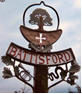 Clerk: Teresa Davis 07719208444clerk@battisfordpc.org.ukhttp://www.battisfordpc.org.ukThe PRESS and PUBLIC are invited to attend, the Councillors are SUMMONED TO ATTEND THE BATTISFORD PARISH COUNCIL MEETING to be held at Battisford Village Hall on 21st Sept 2023 commencing at 7.00pmSigned: 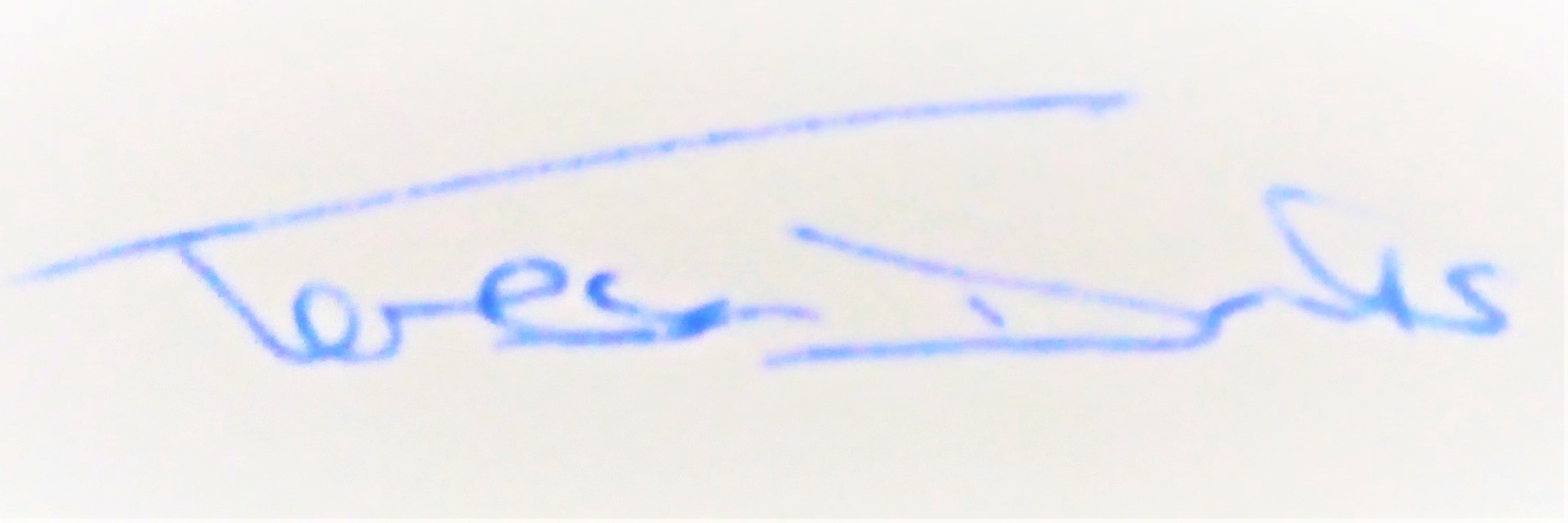 AGENDALink for Planning https://planning.baberghmidsuffolk.gov.uk/online-applications/ Note: emails sent on 10th Nov to all councillors2023/75MEETING ADMINISTRATIONa.b.c.Chairman’s welcome & establish any intentions to record the meetingApologies for Absence – Cllr A CardDeclarations of Interest on agenda items2023/76a.To Approve the Draft Minutes of the Parish Council Meeting of 19th Sept 2023 and for the Chair to sign as a true recordMatters arising from the minutes of 19th Sept 2023 not on the agenda or in the Clerk report2023/77a.b.c.PUBLIC PARTICIPATION  - For members of the public, County Councillors & District Councillors to speakPublic invited to speakTo receive Suffolk County Council report from Cty Cllr K OakesTo receive District Council report from Dst Cllr D Pratt2023/78a.b.i.ii.c.Chair and Councillor Reports / Updates (on the night) Chairman reportCouncillor report(s) not requiring a decisionCllr Greenwood on Cemetery GatesCllr Wilson on Taxi BusClerk report2023/79a.b.SID Report, ANPR Initiative update & Speed Safety (Cllr Cook)SID report & updateANPR update2023/80a.b.c.d.e.f.g.BMSDC/SCC/National  - CONSULTATIONS RECEIVEDPlanning DC/23/05144 – 2 School House, BattisfordPlanning DC/23/05076 – Bungeons Farm, BattisfordPlanning DC/23/05083 – Bungeons Farm, BattisfordMid Suffolk Consultation ‘Have your say’ on Corporate PrioritiesMid Suffolk Corporate Governance Review – Battisford BoundariesMid Suffolk Planning Consultation – Local Listed Building Consent OrderNational Government Climate & Ecology Bill2023/81a.b.c.d.e.GOVERNANCE and PROTOCOLSTo discuss updates received from Cllr Cook and Cllr Cleaver on PPP (People Place Plan)To review Playground Inspections and Working Party following Volunteer Plays Equipment Inspection QualificationTo discuss the regular frequency of Parish Council meetings (not EGMS)To discuss the cost of living for Battisford Parish (Citizens Advice Bureau invited)To discuss and agree SALC opportunities for Training and Conferences2023/82a.b.c.d.e.f.g.h.i.j.k.FINANCIAL MATTERSBalance of Accounts as of 31st October 2023:-Current Account - £9,562.60Savings Account - £12,804.06To Advise of payments made since 19th Sept 2023 meetingClerk Wages October - £330.98Top Garden Payment Sept - £295.20Top Garden Payment Oct - £295.20ICO Direct Debit - £35.00SALC Payroll - £90.00Play Safety - £474.00Quarterly Bank Fee £18.00To Advise of Income Received since 19th Sept 2023 meetingBank Interest - £83.80Final Precept Payment - £6,946.50To discuss and authorise payments of invoices payable in Nov 2023Clerk Office Allowance, Expenses & Mileage – £56.90Clerk Wages November - £330.98Playground Supervisor reimbursement for maintenance - £32.60To consider the grant application made by the Village Hall for £1,500To consider the donation request email from the Parish MagazineTo consider the donation request email from Citizens Advice BureauTo acknowledge receipt of the backdated NALC pay rise for employees of the Council To receive and discuss the Annual Asset Report from the ClerkTo receive and accept the 2Qtr accounts reportTo receive and agree the 4yr Budget2023/83a.b.Volunteer & Resident CommunicationsDefibrillator Volunteer emailVillage Hall Fete Request2023/84a.This item will be closed to the public and press on the grounds of sensitive personal information – the Chair will ask those in the public area to leaveTo discuss the Employment Panel Recommendations2023/85Items for the next agenda, next meeting currently on 16th January 2023